Задания на период 23.03.20-27.03.20       Преподаватель Шаповалова Л.О.  shapovalova-1977@list.ruПрактическое занятие 20Тема 3.3. Женская стрижкаТема занятия: Составление ИТК базовых стрижек равномерной (единообразной) формыЦель: Закрепить знания по теме: «Технология выполнения стрижки равномерной (единообразной) формы». Дать описание этапам выполнения стрижки. Выявить возможные дефекты при стрижке волос данным методом и способы устранить их. Составить ИТК выполнения стрижкиСодержание занятия:Изучить теоретический материал.Выявить возможные дефекты при стрижке волос данным методом и способы устранить их, заполнить таблицу 1Таблица 1Составить ИТК выполнения стрижкиИнструкционно-технологическая  картаТеоретический материалДлина волос одинаковая, активная. Проекция под 90 градусов от головы. Равномерная форма — характеризуется округлым силуэтом, так как волосы подстригаются на одинаковой длине по всей голове.Длина волос может быть различной, пряди для стрижки можно выделять различными проборами, но угол подъема прядей всегда должен оставаться неизменным и равным 90°. Равномерная форма стрижки выполняется методом «прядь за прядью». Линия среза и постановка пальцев всегда параллельны голове.Вывод:Домашнее задание: Составить ИТК салонной стрижки равномерной формыТема занятия: Характеристика градуированной формы. Технология выполнения стрижек градуированной формыКонспект в рабочую тетрадь: Электронный учебник Глава 10 пункт 10.3Практическое занятие 21Тема 3.3. Женская стрижка Тема занятия: Составление ИТК базовых стрижек градуированной формыЦель: Закрепить знания по теме: «Технология выполнения стрижки градуированной формы». Дать описание этапам выполнения стрижки. Выявить возможные дефекты при стрижке волос данным методом и способы устранить их. Составить ИТК выполнения стрижкиСодержание занятия:Изучить теоретический материал.Выявить возможные дефекты при стрижке волос данным методом и способы устранить их, заполнить таблицу 1Таблица 1Составить ИТК выполнения стрижкиИнструкционно-технологическая  картаТеоретический материалГрадуированная стрижка - при этой форме длина волос увеличивается к теменной зоне. При естественном падении пряди волос не достигают длины нижних прядей, а «накладываются» на них.Для многих причесок градуированная стрижка является основой для моделирования. Степень градуировки волос зависит от угла подъема пряди относительно головы и постановки пальцев при срезе. Угол подъема прядей может меняться от 0 до 90°. Градуировку можно выполнять, выделяя пряди горизонтальными, диагональными или вертикальными проборами. Для получения ровной линии перехода от одного участка стрижки до другого необходимо, чтобы угол подъема и линия среза не изменялись в продолжение всей стрижки.Вывод:Домашнее задание: Составить ИТК салонной стрижки градуированной формыТема занятия: Характеристика и технология выполнения комбинированных стрижекПрактическое занятие 22Тема 3.3. Женская стрижкаТема занятия: Составление ИТК базовых стрижек комбинированной формыЦель: Закрепить знания по теме: «Технология выполнения стрижки градуированной формы». Дать описание этапам выполнения стрижки. Выявить возможные дефекты при стрижке волос данным методом и способы устранить их. Составить ИТК выполнения стрижкиСодержание занятия:Изучить теоретический материал.Выявить возможные дефекты при стрижке волос данным методом и способы устранить их, заполнить таблицу 1Таблица 1Составить ИТК выполнения стрижкиИнструкционно-технологическая  картаТеоретический материалВывод:Домашнее задание: Составить ИТК салонной стрижки комбинированной формы№ этапаОписание этапа.Схема данного этапа Необходимые инструментыВозможный дефект на данном этапе.Причина дефекта.Способ устранения дефекта.№п/пМетодические  указания                           Эскизы1.Подготовительные  работы:-подготовить  рабочее  место;-инструменты  и  приспособления;- парикмахерское  бельё;- материалы  для  выполнения  работы.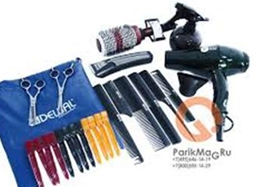 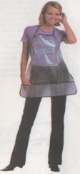 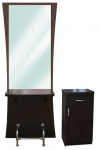 2.Силуэт –Структура –Распределение –Проекция –КП –Проборы –Положение головы –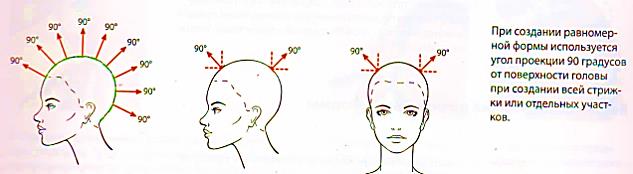 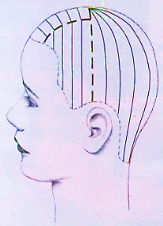 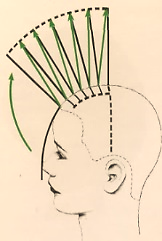 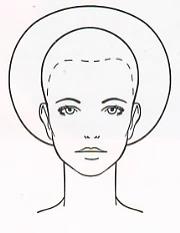 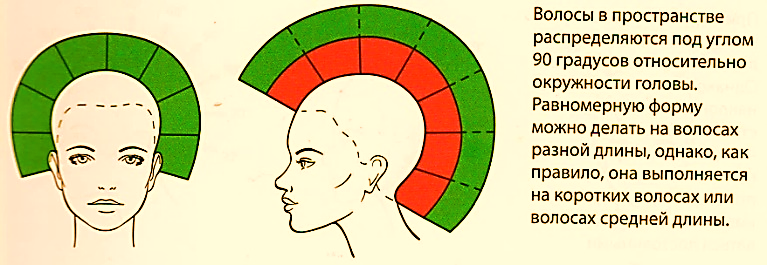 3.4.№ этапаОписание этапа.Схема данного этапа Необходимые инструментыВозможный дефект на данном этапе.Причина дефекта.Способ устранения дефекта.№п/пМетодические  указания                           Эскизы1.Подготовительные  работы:-подготовить  рабочее  место;-инструменты  и  приспособления;- парикмахерское  бельё;- материалы  для  выполнения  работы.2.Силуэт –Структура –Распределение –Проекция –КП –Проборы –Положение головы –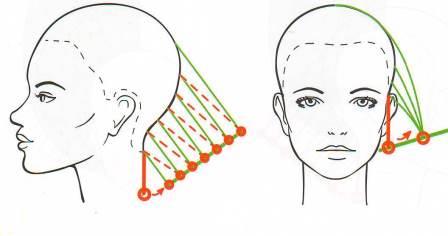 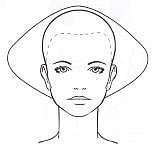 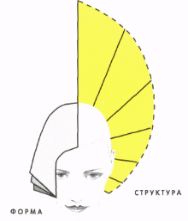 3.4.№ этапаОписание этапа.Схема данного этапа Необходимые инструментыВозможный дефект на данном этапе.Причина дефекта.Способ устранения дефекта.№п/пМетодические  указания                           Эскизы1.Подготовительные  работы:-подготовить  рабочее  место;-инструменты  и  приспособления;- парикмахерское  бельё;- материалы  для  выполнения  работы.2.Силуэт –Структура –Распределение –Проекция –КП –Проборы –Положение головы –3.4.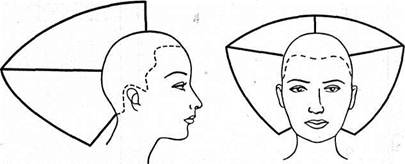 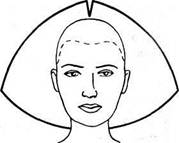 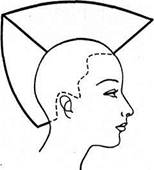 Сочетание прогрессивной и градуированной форм стрижкиСочетание прогрессивной и градуированной форм стрижки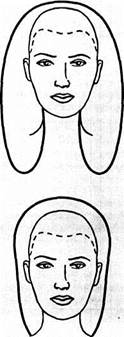 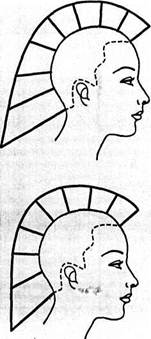 Сочетание равномерной и градуированной форм стрижкиСочетание равномерной и прогрессивной форм стрижки